Архитектурно - парковый ансамбль «Усадьба Кусково»Первое документальное упоминание о Кускове датируется XVI в. С тех пор как В.А.Шереметев в начале XVI в. выменял ее у А.А.Пушкина, усадьба никогда не выходила из владений рода Шереметевых. Кусково, по духовным завещаниям, переходило от В.А.Шереметева к его сыну И.В. Меньшому, от него к Федору Ивановичу, который в 1648 г. передал его своему племяннику Василию Петровичу. После его смерти, в 1665 г. оно перешло к П.В.Большому, а от него, в 1690 г., к младшему его сыну Владимиру Петровичу. Известный сподвижник Петра I, полководец и дипломат, фельдмаршал Борис Петрович Шереметев в 1715 г. купил Кусково у брата. При его сыне, графе Петре Борисовиче, наследовавшем усадьбу в 1719 г., Кусково приобрело европейскую известность. С этого времени на протяжении почти 200 лет – Кусково являлось блестящим образцом «летней загородной увеселительной резиденции».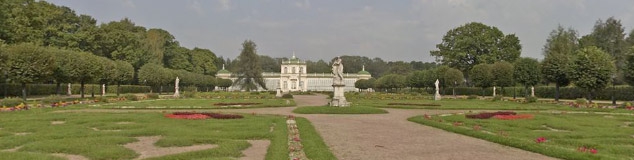 Кусковский ансамбль в целом сложился в 1750-1770 гг. при графе Петре Борисовиче. Осуществлению его замыслов во многом способствовала женитьба на единственной наследнице огромных владений канцлера А.М.Черкасского: в состав кусковской вотчины вошло соседнее село Черкасских – Вешняково.Обширная территория усадьбы складывалась из трех частей: Наиболее полно сохранилась «центральная» часть усадьбы с основными памятниками архитектуры.Самой ранней постройкой усадьбы является Церковь,   в стиле «аннинского барокко». Колокольня, напротив, самая поздняя из усадебных строений. Вместе с Дворцом,  возведенным под руководством известного московского архитектора Карла Бланка, и Кухонным флигелем   эти постройки образуют ансамбль Почетного двора,   расположенного на берегу Большого пруда.В единственном в Москве французском регулярном парке с мраморной скульптурой и обелисками, со сложной гидросистемой, состоящей из прудов, каналов и мостов, сохранились многочисленные парковые павильоны.Симметрично центральной оси расположились павильоны «Эрмитаж», «Вольер»,  напротив Дворца - Большая каменная оранжерея. «Малые ансамбли»: Голландский и Итальянский, сохранившийся с наибольшей полнотой – расположились в западной и восточной частях усадьбы.Главными сооружениями «английского парка Гай» были Дом Уединения, фактически служивший жильем графской семье, Портретная галерея и Театр.Разнообразию развлечений и занятий отвечали устроенные в усадьбе  Аллея игр, Карусель, «потешная флотилия», усадебные «музеи», библиотека.Наряду с парадными в структуру увеселительной усадьбы входили служебные и хозяйственные постройки: Псаренный и Конюшенный дворы, Менажереи   для содержания водоплавающих птиц, Американские теплицы для выращивания экзотических растений и фруктов, кухни при каждом из павильонов.Расцвет усадьбы падает на 1770 - 1780-е гг., Кусково принимало до 30 тысяч гостей. В программу праздников включались церковные ритуалы, фольклорные представления, катания на лодках под пение хора, фейерверк, роговые оркестры, морские парады, игры и карусели. Сценарии праздников предусматривали также балы во Дворце, «дивертисменты» и театральные постановки.Шереметевский театр крепостных актеров – один из лучших в истории театральной культуры Москвы XYIII века. В дни кусковских торжеств оперные и балетные постановки осуществлялись на сценах двух театров – Воздушного        (открытого) на 80-100 мест и Нового (закрытого) на 150 мест.Пышные приемы именитых гостей – Екатерины II, польского короля С. Понятовского, австрийского императора Иосифа II, и др. - в то же время отличались демократичностью: допускались «все, кому угодно было явиться».В создании целостного по художественному замыслу и совершенного по его воплощению ансамбля принимали участие наряду с известными архитекторами, живописцами и знатоками искусства – К.Бланком, Л.Лагрене, Ю.Кологривовым, - и крепостные мастера Шереметевых. Значительная часть строений усадьбы была выполнена по проектам крепостных архитекторов Ф.Аргунова, А.Миронова, Г.Дикушина.Творчество многих талантливых мастеров на протяжении десятилетий XVIII века создавало в кусковском ансамбле синтез искусств, придающий усадьбе универсальный характер. Архитектура и садово-парковое искусство, скульптура и живопись, музыка и театр, библиотека, «кунсткамера» и ботанические раритеты – слагаемые гармонии усадебного мира.После смерти П.Б.Шереметева в 1788 г. при его наследнике Николае Петровиче Шереметеве - крупнейшем государственном, общественном и культурном деятеле России XYIII века, - Кусково поддерживалось и бережно содержалось как образцовое загородное имение. Последней капитальной постройкой, завершающей сложение усадебного ансамбля стала Колокольня. Однако свое значение как увеселительная резиденция для массовых гуляний Кусково теряет. Теперь в парк и Дворец усадьбы допускаются лишь избранные с разрешения графа.С начала XIX в. Кусково, принадлежащее сыну графа Николая Петровича от его тайного брака с бывшей крепостной актрисой  Прасковьей Жемчуговой Дмитрию Шереметеву, а затем его старшему сыну Сергею Дмитриевичу, больше не использовалось как резиденция для приемов. Сохраняя в неприкосновенности центральную часть с французским парком, усадьба все более используется как дачная местность. Кроме выстроенного по проекту Н.Бенуа в регулярной части усадьбы Швейцарского домика,   все остальные постройки возводятся в Запрудной и Пейзажной частях при дачах. Более подробно остановимся на памятниках архитектуры усадьбы Кусково, дошедших до наших дней практически в первозданном виде и открытых для посетителей.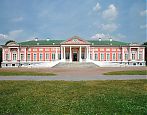 Дворец – главное сооружение в загородной увеселительной усадьбе графа Петра Борисовича Шереметева в Кускове. «Большой дом», как называли Дворец в XVIII веке, строился в 1769-1775 годы под руководством московского архитектора Карла Бланка и был предназначен для торжественного приема гостей в летнее время.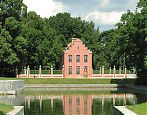 Голландский домик – самый ранний из сохранившихся увеселительных павильонов усадьбы Кусково. Он был выстроен в 1749 году в память об эпохе Петра I и его увлечении Голландией. Как садовый павильон-имитация во вкусе архитектуры «разных времен и народов», Голландский домик – характерное явление в русской усадебной культуре середины XVIII века. Он считается одним из самых первых, художественно завершенных образцов подобных сооружений.Итальянский домик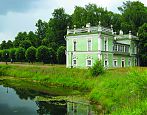 Из многочисленных «затей» блистательного Кускова ХVIII века с наибольшей полнотой сохранился лишь архитектурный ансамбль Итальянского пруда.Сказочное великолепие Грота, изящество архитектуры Итальянского домика и веселая россыпь нарядных Менажерей были призваны в атмосфере театральной условности увеселительной усадьбы создать образ страны дворцов и искусств – Италии. Был выстроен в 1754-1755 годах под руководством Ю.И. Кологривова – тонкого знатока искусства, получившего архитектурное образование в Риме. В структуре усадебных праздников Итальянский домик выполнял роль дворца для  «малых приемов». И, одновременно, в убранстве павильона находил отражение характерный для ХVIII века интерес к собиранию «раритетов», редких произведений искусства, что придавало маленькому дворцу своеобразие музея.На сегодняшний день Итальянский домик полностью соответствует своему историческому предназначению и удивляет посетителей музея сохранившимися коллекциями.Сказочное великолепие Грота, изящество архитектуры Итальянского домика и веселая россыпь нарядных Менажерей были призваны в атмосфере театральной условности увеселительной усадьбы создать образ страны дворцов и искусств – Италии.Грот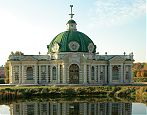 В восточной части кусковского парка, на берегу небольшого живописного прудика располагается павильон Грот. Постройка этого сооружения в «итальянской» части французского парка неслучайна («grotto» в переводе с итальянского – пещера). Именно в садах и парках Италии уже в XVI веке появились подобные сооружения и, в такой теплой стране внутри гротов устраивали либо купальню, либо фонтан. Гроты становятся популярны во многих странах Европы, и к XVIII веку мода на их устройство доходит до России, но уже, как правило, в качестве парковых павильонов, как в Кускове.Эрмитаж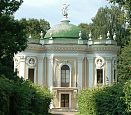 В юго-западной части кусковского регулярного парка находится павильон Эрмитаж (от французского ermitage – хижина отшельника). Как и другие парковые павильоны, в XVIII веке Эрмитаж использовался для приема гостей, а название его подчеркивало назначение павильона, предназначенного для увеселения и развлечений в тесном кругу избранного общества. К тому же, его оригинальное устройство позволяло уединиться на втором этаже без прислуги. Подобные «эрмитажи» были тогда чрезвычайно модными.Кусковские оранжереиБольшая каменная оранжерея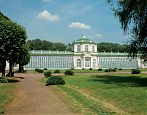 Парадные и тепличные оранжереи были непременным элементом в русских садово-парковых ансамблях II пол.XVIII века. В них содержались и выращивались  экзотические теплолюбивые растения, декоративные и душистые цветы, лавры и цитрусовые (в т.ч. померанцевые), кофейные и  персиковые деревья, пальмы, ананасы, кактусы и орхидеи. Летом растения выставлялись в кадках на открытый воздух, украшая партер и аллеи парка. Их кроны выстригались в виде  геометрических форм, кораблей, фигур людей и фантастических животных, что гармонично сочеталось с архитектурным и скульптурным убранством парка. Подобное оформление «зеленой архитектуры» произведениями топиарного искусства (фигурной стрижки) было характерным для эстетики увеселительных усадеб России XVIII века, и, как и много другое в Кусково, было призвано «служить к удивлению» гостей.Для «зеленых питомцев» П.Б.Шереметева в Кусково отстраиваются две оранжереи.Большая каменная оранжереяК 1763 году была сооружена Большая каменная оранжерея по проекту крепостного архитектора Федора Аргунова - самый большой павильон дворцово-паркового ансамбля усадьбы. Помимо прямого функционального назначения она использовалась и для приема гостей: наряду с остекленными галереями для растительных экзотов в центре Большой каменной оранжереи был устроен «воксал» - небольшой круглый зал для танцев с хорами для музыкантов. В боковых ризалитах располагались комнаты для игр и приют садовника. Сегодня в залах оранжереи развернуты экспозиции Государственного музея керамики.Воздушный театрВоздушный театр. Макет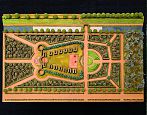 Редчайший образец синтеза архитектурно-паркового и сценического искусства. Подобные театры, распространившиеся в России в богатых русских усадьбах XVIII века, наряду с террасами, гротами, каскадами были характерными мотивами итальянских парков эпохи Высокого Возрождения. Устроенный в Кускове в 1760-е годы, сегодня он утратил свои зеленые кулисы, сохранив лишь планировку и робкие очертания рельефа.http://kuskovo.ru/arhitekturno-_parkovyj_ansambl/